   ҠАРАР                                                                            ПОСТАНОВЛЕНИЕ15 июль 2022 й.                                  № 33                                             15 июля 2022 г.О рассмотрении вопросов правоприменительной практики по результатам анализа вступивших в законную силу решений судов, арбитражных судов о признании недействительными сделок, ненормативных правовых актов, незаконными решений и действий (бездействия) администрации сельского поселения Уршакский сельсовет муниципального района Аургазинский район Республики Башкортостан,  а также незаконными решений и действия (бездействия) ее должностных лицВ соответствии с Федеральными законами от 06.10.2003 № 131-ФЗ «Об общих принципах организации местного самоуправления в Российской Федерации», от 25.12.2008 № 273-ФЗ «О противодействии коррупции» постановляю:Утвердить Порядок рассмотрения вопросов правоприменительной практики по результатам анализа вступивших в законную силу решений судов, арбитражных судов о признании недействительными сделок, ненормативных правовых актов, незаконными    решений    и   действий        (бездействия)        администрации сельского поселения Уршакский сельсовет муниципального района Аургазинский район Республики Башкортостан,   а   также незаконными решений и действий (бездействия) ее должностных лиц (далее - Порядок) (Приложение №1).           2. Образовать рабочую группу по рассмотрению вопросов правоприменительной практики по результатам анализа вступивших в законную силу решений судов, арбитражных судов о признании недействительными сделок, ненормативных правовых актов, незаконными решений и действий (бездействия) администрации сельского поселения Уршакский сельсовет муниципального района Аургазинский район Республики Башкортостан, а также незаконными решений и действий (бездействия) ее должностных лиц и утвердить ее состав           (Приложение №2).           3. Обнародовать настоящее постановление в соответствии с Уставом сельского поселения Уршакский сельсовет муниципального района Аургазинский район Республики Башкортостан и разместить на официальном сайте администрации сельского поселения Уршакский сельсовет муниципального района Аургазинский район Республики Башкортостан в информационно-телекоммуникационной сети «Интернет».          4. Контроль за исполнением  настоящего решения оставляю за собой.Глава   сельского поселения                                                              Р.И. Абдрахманов            Башҡортоҫтан РеҫпубликаhыАуырғазы районымуниципаль районыныңӨршәҡ ауыл Ҫоветы ауыл биләмәhе Хакимиәте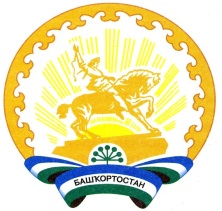 Республика БашкортостанАдминистрация сельского поселения Уршакский сельсовет муниципального района Аургазинский район